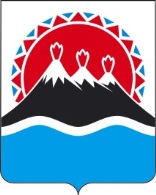 П О С Т А Н О В Л Е Н И ЕПРАВИТЕЛЬСТВА КАМЧАТСКОГО КРАЯ             г. Петропавловск-КамчатскийПРАВИТЕЛЬСТВО ПОСТАНОВЛЯЕТ:1. Внести в Постановление Правительства Камчатского края от 21.07.2014 № 304-П «Об установлении сниженных тарифов на перевозку пассажиров морским транспортом в межмуниципальном сообщении на территории Камчатского края» следующие изменения:1) в наименовании исключить слова «в межмуниципальном сообщении»;2) в части 1 слово «приложению» заменить словами «приложению 1»;3) дополнить частью 11 следующего содержания:«11. Установить сниженные тарифы на перевозку пассажиров морским транспортом в муниципальном сообщении на территории Камчатского края согласно приложению 2 к настоящему Постановлению.»;4) приложение считать приложением 1;5) дополнить приложением 2 согласно приложению к настоящему Постановлению.2. Настоящее постановление вступает в силу через 10 дней после дня его официального опубликования и распространяется на правоотношения, возникшие с 1 августа 2019 года.Губернатор Камчатского края						   В.И. ИлюхинСниженные тарифы на перевозку пассажиров морскимтранспортом в муниципальном сообщении натерритории Камчатского краяСОГЛАСОВАНО:Терещенко Марина Викентьевна +7 (4152) 20-11-13Пояснительная запискак проекту постановления Правительства Камчатского края«О внесении изменений в постановление Правительства Камчатского края от 21.07.2014 № 304-П «Об установлении сниженных тарифов на перевозку пассажиров морским транспортом в межмуниципальном сообщении на территории Камчатского края»Проект постановления Правительства Камчатского края разработан в соответствии с постановлением Правительства Российской Федерации от 07.03.1995 № 239 «О мерах по упорядочению государственного регулирования цен (тарифов)».Пунктом 2.2. части 2 постановления Правительства Камчатского края от 30.03.2018 № 133-П «Об утверждении Порядка осуществления государственного регулирования цен (тарифов) в транспортном комплексе в Камчатском крае» определено, что регулирование цен (тарифов) реализуется путем утверждения постановлением Службы цен (тарифов) для транспортных организаций, осуществляющих регулируемые виды деятельности. В связи с отсутствием у Службы полномочий по реализации региональной политики в Камчатском крае в области транспорта, оснований предоставления населению Камчатского края и законодательного закрепления категорий граждан Камчатского края, имеющих право на получение услуги по пассажирским перевозкам воздушным транспортом в межмуниципальном сообщении по сниженным тарифам, правовые основания для утверждения постановлением Службы сниженных тарифов в транспортном комплексе Камчатского края отсутствуют.Проект постановления Правительства Камчатского края «О внесении изменений в постановление Правительства Камчатского края от 21.07.2014 № 304-П «Об установлении сниженных тарифов на перевозку пассажиров морским транспортом в межмуниципальном сообщении на территории Камчатского края» предусматривает перевозку пассажиров судном на воздушной подушке «Леопард мс-28» по следующим маршрутам:Бухта Южная (мкр. Завойко) - Озерновская коса(пл. Ленина);Бухта Бабья (мкр. ЖБФ) - Озерновская коса (пл. Ленина);Бухта Южная (мкр. Завойко) - Бухта Бабья (мкр. ЖБФ);Бухта Южная (мкр. Завойко) - Бухта Бабья (мкр. ЖБФ) -Озерновская коса (пл. Ленина).Бюджетные ассигнования в краевом бюджете на 2019 год на реализацию данного проекта постановления не предусмотрены. Принятие данного постановления потребует дополнительных бюджетных средств в размере 2 649,70 тыс. рублей. Проект постановления не подлежит оценке регулирующего воздействия в соответствии с постановлением Правительства Камчатского края от 06.06.2013 № 233-П «Об утверждении порядка проведения оценки регулирующего воздействия проектов нормативных правовых актов Камчатского края и экспертизы нормативных правовых актов Камчатского края».Проект постановления был размещен 12 августа 2019 года на официальном сайте исполнительных органов государственной власти Камчатского края в сети «Интернет» для проведения в срок до 21 августа 2019 года независимой антикоррупционной экспертизы. По окончании данного срока экспертных заключений не поступило.№О внесении изменений в постановление Правительства Камчатского края от 21.07.2014 № 304-П «Об установлении сниженных тарифов на перевозку пассажиров морским транспортом в межмуниципальном сообщении на территории Камчатского края»Приложение к постановлению Правительства Камчатского краяот                     №                          № п/пНаименование маршрутаПассажирский тариф, руб./чел. Государственное унитарное предприятие Камчатского края«Камчатрансфлот»(судно на воздушной подушке «Леопард мс-28»)Государственное унитарное предприятие Камчатского края«Камчатрансфлот»(судно на воздушной подушке «Леопард мс-28»)Государственное унитарное предприятие Камчатского края«Камчатрансфлот»(судно на воздушной подушке «Леопард мс-28»)1.Бухта Южная (мкр. Завойко) - Озерновская коса (пл. Ленина)1502.Бухта Бабья (мкр. ЖБФ) - Озерновская коса (пл. Ленина)1003.Бухта Южная (мкр. Завойко) - Бухта Бабья (мкр. ЖБФ)504.Бухта Южная (мкр. Завойко) - Бухта Бабья (мкр. ЖБФ) -Озерновская коса (пл. Ленина)150Заместитель Председателя Правительства Камчатского края Ю.Н. ЗубарьЗаместитель Председателя Правительства Камчатского краяМ.А. СубботаМинистр финансовКамчатского краяС.Л. ТечкоРуководитель Региональной службыпо тарифам и ценамКамчатского краяИ.В. ЛагуткинаМинистр транспорта и дорожного строительства Камчатского краяВ.В. КаюмовНачальник Главного правовогоуправления Губернатора иПравительства Камчатского края  С.Н. Гудин